Муниципальное бюджетное дошкольное образовательное учреждение детский сад « Лазорики» г.Волгодонска(МБДОУ ДС «Лазорики» г.Волгодонска)Мастер-класс по экологии «Ёжик из пластиковой бутылки и шишек»Воспитатель:Гудыменко Е.В.Ёжик из пластиковой бутылки и шишек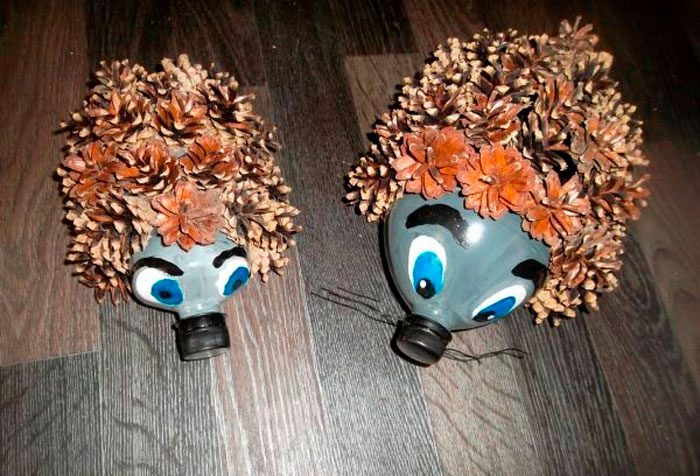 Вам понадобится: пластиковая бутылка, шишки, краски, чёрная проволока, клеевой пистолет либо суперклей, ножницы.Мастер-классОтрежьте верхнюю и нижнюю часть бутылки, чтобы создать ёжика реалистичных размеров.         2. Смажьте края частей бутылки клеем и вставьте друг в друга.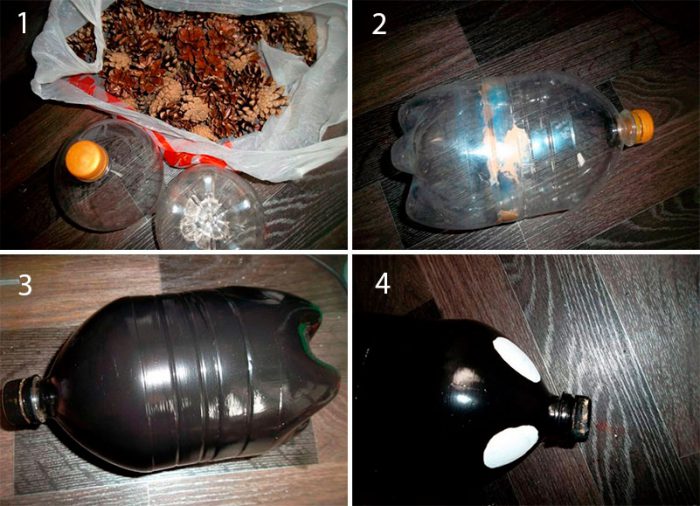 3.Покрасьте всю заготовку чёрным цветом и дождитесь полного высыхания.4.Нарисуйте глазки белой краской.5.Покрасьте мордочку ёжика в серый цвет.6.Дорисуйте глазки, используя голубую и чёрную краску.
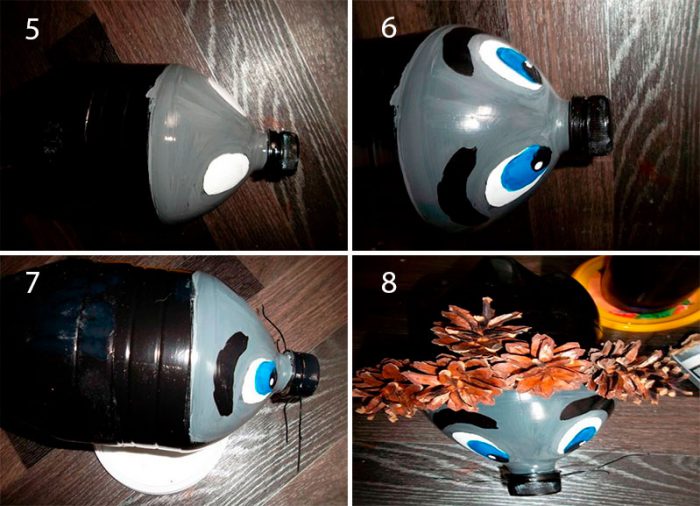 7.Нарисуйте бровки чёрной краской.8.Отрежьте 2 кусочка проволоки и закрутите их под крышку в качестве усиков.9.Приклейте шишки таким способом, чтобы они плотно прилагали друг к другу.
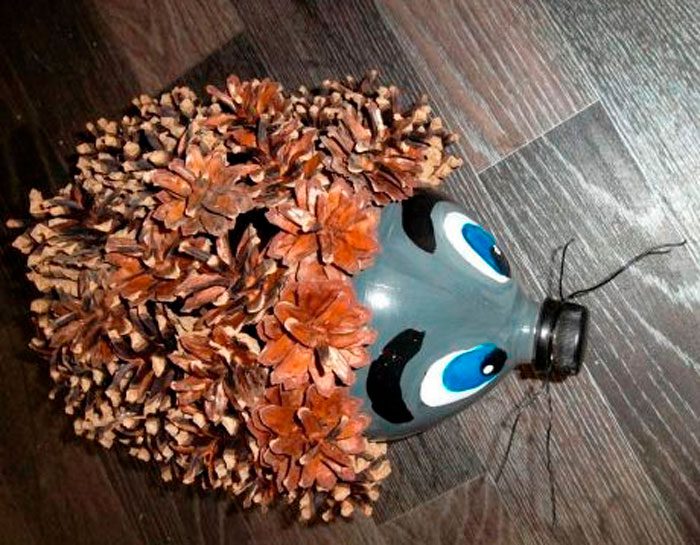 10.Закрепите поделку лаком.Ёжик из пластиковой бутылки и шишек готов!